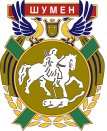 ОБЩИНА ШУМЕН  ЦЕНТЪР ЗА ИНФОРМАЦИЯ И УСЛУГИ                          ДО                                  КМЕТА НА                                           ОБЩИНА ШУМЕНЗАЯВЛЕНИЕ ЗА АДМИНИСТРАТИВНА УСЛУГАОт: .................................................................................................................................................................... ЕГН / ЛНЧ .........................................; Адрес : .............................................................................................. Телефон : ............................................................ E-mail : ..……….........................……............................. Уважаеми господин Кмете, Моля да ми бъде извършена следната услуга : настаняване под наем в общински нежилищен имот без търг или конкурс; учредяване на право на ползване върху недвижим имот – общинска собственост; продажба на общински движими вещи по реда на чл.51, ал.1 от НРПУРОИ на Общински съвет – Шумен; ........................................................................................................................................................... ....................................................................................................................................................................... ....................................................................................................................................................................... Прилагам следните документи: Документ за платена такса за услугата. Документи за съдебна регистращия. ..................................................................................................................................................................... .................................................................................................................................................................... ........................................................................................................................................................................................................................................................................................................................................................................................................................................................................................................................................................................................................................................................................................................................................................................................................................................................ гр. Шумен,дата .....................                                                 Подпис: ............................* Данните, които ни предоставяте и представляват лични данни по ЗЗЛД подлежат на специална защита и ние поемаме ангажимент да ги опазваме, съхраняваме и използваме само за наша информация и да не ги представяме на трети лица! 